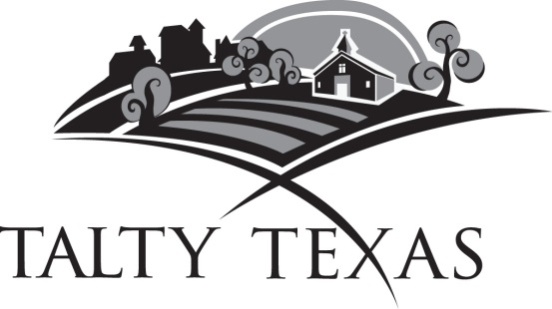 PUBLIC HEARING NOTICEON MAY 19, 2020TALTY CITY COUNCIL  AND THE PLANNING AND ZONING COMMISSION  JOINT MEETINGThe Talty City Council and Planning and Zoning Commission will hold a Public Hearing on TUESDAY, May 19, 2020, beginning at 6:30 p.m. at the Trinity Family Church, 9670 CR 214, located at the intersection of FM 1641 and I-20, to consider the following:  A proposed replatting of Irish Ridge Lots 16 and 24. The purpose of the replat will be to add approximately 0.17 acres to Lot 16, 9361 Adams (PID 27361) from Lot 24, Ragsdale Street (PID 204416).This will allow Lot 16 to become a one acre lot. The public hearings shall take place at 6:30 p.m. and 7:00p.m. on Tuesday, May 19, 2020 at Trinity Family Church located at 9670 CR 214 just off I-20 and FM 1641. Persons desiring more information or wishing to express support or opposition may respond to talty@taltytexas.com. They may also contact city staff at 972-552-9592 or by mail at 9550 Helms Trail #500, Forney TX 75126.		Sherry Bagby, City SecretaryAs authorized by Section 551.071, 551.072, 551.073, 551.074, 551.076, 551.087 of the Texas Government Code, this meeting may be convened into closed executive Session. This building is wheelchair accessible.  Any request for sign interpretive services must be made 48 hours ahead of meeting.  To make arrangements, call (972) 552-9592 or (TDD) 1-800-735-2989.  This Agenda was duly posted before 7 p.m. on Saturday, May 16, 2020 at Talty City Hall, 9550 Helms Trail, Forney, TX 75126.